В соответствии с Постановлением Администрации Истоминского сельского поселения № 166 от 01.08.2018г. «Об утверждении Порядка разработки, реализации и оценки эффективности муниципальных программ Истоминского сельского поселения», Постановлением № 174от 07.08.2018 г. «Об утверждении методических рекомендаций по разработке и реализации муниципальных программ Истоминского сельского поселения»,                                                     ПОСТАНОВЛЯЮ:Утвердить отчет о реализации плана муниципальной «Охрана окружающей среды» и рациональное природопользование в муниципальном образовании «Истоминское сельское поселение» по итогам 2019 года.Разместить настоящее Постановление на официальном сайте Истоминского сельского поселения. 3.Настоящее постановление вступает в силу с момента его обнародования.4.Контроль за выполнением настоящего постановления возложить на заместителя главы Администрации Истоминского сельского поселения Кудовба Д.А. Глава администрации Истоминского сельского поселения                                 Калинина О.А.Постановление вноситОтдел по имущественным и земельным отношениям, ЖКХ, Благоустройству,	Архитектуре и предпринимательству	Пояснительная записка об исполнении плана реализации муниципальной программы: «Охрана окружающей среды и рациональное природопользование в муниципальном образовании «Истоминское сельское поселение» по итогам 2019 года.Оптимальной формой решения для достижения качественно нового уровня предоставления муниципальных услуг является муниципальная программа «Охрана окружающей среды и рациональное природопользование» в муниципальном образовании «Истоминское сельское поселение».В 2019 году на реализацию программы выделено 999,0 тыс. руб. Все денежные средства из местного бюджета. Фактическое освоение средств составило 995,2 тыс. руб. или 98%.В течение отчетного периода заключено 5 муниципальных контрактов, на сумму 995,2 тыс.  Программа включает в себя 2 подпрограммы: Подпрограмма 1"Охрана окружающей среды ". Подпрограмма 2 "Формирование комплексной системы управления отходами на территории поселения". На реализацию подпрограммы 1 "Охрана окружающей среды в " на 2019 год предусмотрено 0,0 тыс.руб. В рамках реализации Подпрограммы 2 "Формирование комплексной системы управления отходами на территории поселения" в 2019 году предусмотрено 1200,0 тыс.руб.  Фактически израсходовано 995,2 тыс. руб.  Достижение Подпрограммы 2 оценивается на основании 5 контрольных событий. Заключены следующие муниципальные контракты: - Поставка контейнеров пластиковых для сбора твердых бытовых отходов с крышкой. (х. Истомино и п. Дорожный. 2 муниципальных контракта контракта) - Услуги по обращению с твердыми коммунальными отходами. -Асфальтирование контейнерных площадок (х. Истомино и п. Дорожный. 2 муниципальных контракта) Составлено 54 протокола об административных правонарушениях предусмотренные областным законом РО от 25.10.2002 № 273-ЗС «Об административной ответственности» (по ст. п. 2 ст. 5.1 «нарушение правил благоустройства – 20 протоколов, по ст. 6.3 «нарушение правил рационального использования земель сельскохозяйственного назначения – 34протоколов). Для предотвращения возгорания сухой растительности, проведена разъяснительная работа с владелицами земельных участков, по опашке сельскохозяйственных полей. Произведена опашка населенных пунктов. Проводится патрулирование территории поселения с целью предупреждения возгорания сухой растительности.Отчет об исполнении плана реализации муниципальной программы за 9 месяцев 2019 г представлен в приложении к пояснительной записке.Глава Администрации Истоминского сельского поселения                                                                    О.А. Калинина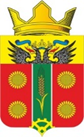 АДМИНИСТРАЦИЯ ИСТОМИНСКОГО СЕЛЬСКОГО ПОСЕЛЕНИЯАКСАЙСКОГО РАЙОНА РОСТОВСКОЙ ОБЛАСТИПОСТАНОВЛЕНИЕ06.03.2020    		                 х. Островского                                         № 41Об утверждении отчета о реализации плана муниципальной программы: «Охрана окружающей среды и рациональное природопользование по итогам 2019 года.Приложение № 1к отчету по плану реализации муниципальной программы Истоминского сельского поселения«Охрана окружающей среды и рациональное природопользование» за 2019 год Приложение № 1к отчету по плану реализации муниципальной программы Истоминского сельского поселения«Охрана окружающей среды и рациональное природопользование» за 2019 год Приложение № 1к отчету по плану реализации муниципальной программы Истоминского сельского поселения«Охрана окружающей среды и рациональное природопользование» за 2019 год Приложение № 1к отчету по плану реализации муниципальной программы Истоминского сельского поселения«Охрана окружающей среды и рациональное природопользование» за 2019 год Приложение № 1к отчету по плану реализации муниципальной программы Истоминского сельского поселения«Охрана окружающей среды и рациональное природопользование» за 2019 год № п/п№ п/пНаименование основного мероприятия,мероприятия ведомственной целевой программы,контрольного события программыОтветственный 
 исполнитель  
  (заместитель руководителя ОИВ/ФИО)Результат реализации мероприятия (краткое описание)Результат реализации мероприятия (краткое описание)Фактическая дата начала   
реализации 
мероприятияФактическая дата окончания
реализации  
мероприятия, 
наступления  
контрольного 
событияФактическая дата окончания
реализации  
мероприятия, 
наступления  
контрольного 
событияРасходы бюджета поселения на реализацию муниципальной  
программы, тыс. руб.Расходы бюджета поселения на реализацию муниципальной  
программы, тыс. руб.Расходы бюджета поселения на реализацию муниципальной  
программы, тыс. руб.Объемы неосвоенных средств и причины их не освоенияОбъемы неосвоенных средств и причины их не освоения№ п/п№ п/пНаименование основного мероприятия,мероприятия ведомственной целевой программы,контрольного события программыОтветственный 
 исполнитель  
  (заместитель руководителя ОИВ/ФИО)Результат реализации мероприятия (краткое описание)Результат реализации мероприятия (краткое описание)Фактическая дата начала   
реализации 
мероприятияФактическая дата окончания
реализации  
мероприятия, 
наступления  
контрольного 
событияФактическая дата окончания
реализации  
мероприятия, 
наступления  
контрольного 
событияпредусмотреномуниципальной программойПредусмотрено сводной бюджетной росписьюфакт на отчетную дату <1>Объемы неосвоенных средств и причины их не освоенияОбъемы неосвоенных средств и причины их не освоения1123445667891010Программа «Охрана окружающей среды и рациональное природопользование в Истоминском сельском поселенииПрограмма «Охрана окружающей среды и рациональное природопользование в Истоминском сельском поселенииПрограмма «Охрана окружающей среды и рациональное природопользование в Истоминском сельском поселении2019г.2019г.2019г.2019г.999,0999,0995,23,8Кредиторская задолженность за вывоз ТКО3,8Кредиторская задолженность за вывоз ТКО111.Подпрограмма «Охрана окружающей среды»1.Подпрограмма «Охрана окружающей среды»1.Подпрограмма «Охрана окружающей среды»0,00,00,00,00,01.1    1.1    Мероприятие по охране окружающей средыНачальник сектора земельных отношений, налогов и сборовУвеличение зон зеленых насаждений на территории поселенияУвеличение зон зеленых насаждений на территории поселения1 января 31 декабря31 декабря0,00,00,00,00,0Контрольное событие Увеличение зон зеленых насаждений на территории поселенияНачальник сектора земельных отношений, налогов и сборовВысажено20 деревьев (туи).Высажено20 деревьев (туи).1 января31 декабря31 декабряХХХХХ222.Подпрограмма «Формирование комплексной системы управления отходами на территории поселения»2.Подпрограмма «Формирование комплексной системы управления отходами на территории поселения»2.Подпрограмма «Формирование комплексной системы управления отходами на территории поселения»2.Подпрограмма «Формирование комплексной системы управления отходами на территории поселения»2.Подпрограмма «Формирование комплексной системы управления отходами на территории поселения»2.Подпрограмма «Формирование комплексной системы управления отходами на территории поселения»2.Подпрограмма «Формирование комплексной системы управления отходами на территории поселения»999,0999,0995,23,83,82.12.1Мероприятие по формированию комплексной системы управления отходами на территории поселенияНачальник сектора земельных отношений, налогов и сборовУлучшено экологическое и санитарно-эпидемиологическое состояние территориипоселенияУлучшено экологическое и санитарно-эпидемиологическое состояние территориипоселения1 января31 декабря31 декабря999,0999,0995,23,83,8Контрольное событие 2.1 закупка контейнеров для сбора ТКО2.2. Асфальтирование контейнерных площадок для сбора ТКОЗаключено 2 муниципальных контракта на сумму 879256,55 на основании которого приобретены контейнеры под сбор твердо коммунальных отходов - 59 пластиковыхЗаключено 2 муниципальных контракта на сумму 111543,0 на основании которых за асфальтированы площадки для установки   контейнеров под сбор твердо коммунальных отходов - 36Заключено 2 муниципальных контракта на сумму 879256,55 на основании которого приобретены контейнеры под сбор твердо коммунальных отходов - 59 пластиковыхЗаключено 2 муниципальных контракта на сумму 111543,0 на основании которых за асфальтированы площадки для установки   контейнеров под сбор твердо коммунальных отходов - 361 января31 декабря31 декабря999,0999,0995,23,83,8